Форма фиксации учебной деятельности (с 27 по 30 апреля 2020 года)7В класс 1.День недели2.Уроки по расписанию 3.Тема 4.Содержание урока(форма проведения: онлайн, с помощью какой-либо учебной платформы, через изучение конспекта, работа с интеллект картой, ссылка на просмотр видеоурока и т.д. )5.Форма мониторинга / срок сдачи6. ФИО учителя,адрес электронной почты, телефон для осуществления обратной связи с обучающимсяПонедельник27 апреляМузыкаЖизненное содержание в музыке.Бухенвальдский набат. В. Мурадели. Почувствовать особенности драматургии. Слушать песню.Килунина Н.А.nkilunina@mail.ru8 904 84 151 80     Группа в ВКhttps://vk.com/club193763446Понедельник27 апреляАлгебраСистемы уравнений с двумя переменными. Графический метод решения.Видеоурок:https://www.youtube.com/watch?v=VCBNOX-HAC8 1) Посмотреть видеоурок и выписать пример в тетрадь (отправлять не надо);2)Работа с учебником § 26Выполнить № 1010-1-3)Сделать в день урока 27.04Мосеева О.Г.8-982-445-20-91отправлять работы э/п mog.12@mail.ruПонедельник27 апреляРусскийМеждометие как часть речиВыучить таблицу (вышлю), выполнить упр. №460 (по цели)Выслать:28.04Т.В.Попова89082519572tvpopova00@bk.ruПонедельник27 апреляФизикаТема: Коэффициент полезного действия. Решение задач.Задание на сайтеhttps://sites.google.com/site/7klass2018/ Просмотр видео, Решить задачи, Кирик Л.А.стр.139 ср.№1,2,3,6 дост. №3сдать до 30.04. (на эл.почту )Боброва О.В.bobrovaoksval@mail.ruПонедельник27 апреляТехнология (девочки)Вязание на спицах «Шахматка»1 ряд – 3лиц., 3 изн.,2 ряд –3лиц., 3 изн.,3 ряд   - 3лиц., 3 изн., 4 ряд –  3 изн.,3лиц.,5 ряд –  3 изн.,3лиц.,6 ряд –  3 изн.,3лиц.Повторить с первого рядаОбразец вязанияК 06.05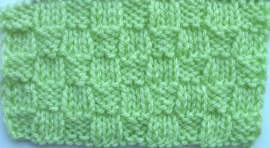 brylunova@inbox.ruБрылунова М.А. 89048465306Понедельник27 апреляТехнология (мальчики)Творческий проект.Просмотр видеоролика по теме урока.https://www.youtube.com/watch?v=kSbYMXv69IQПросмотр видеороликаБажанов Ю.О89504488669lopacuk1@mail.ruВторник28 апреляИнформатика ( Худякова И А)Технология МультимедиаПросмотреть видеоурок по теме «Технология мультимедиа» и записать краткий конспект (самое главное)http://www.youtube.com/watch?v=t3g4l7TyENoДля тех у кого нет возможности просмотреть видеоурок, читаем §24-26 и записать краткий конспект (самое главное)Конспект отправлять НЕ нужноКонспект отправлять НЕ нужноХудякова И.А.89024785564эл.почта: hia1980@mail.ruИндивидуальные консультации через VK, а отправлять задания на ЭЛЕКТРОННУЮПОЧТУВторник28 апреляИнформатика (Пащенко Т В)Понятие мультимедиа. Аналоговый и цифровой звук.1.Для изучения материала смотрим презентацию https://www.youtube.com/watch?v=t3g4l7TyENo&feature=emb_logoЗаписываем тему и конспект в тетради. 2.Ответьте письменно на вопрос2 после §24 и на вопросы 1,4 после §25.Высылаем фото конспекта и ответов на эл.почту!Срок выполнения задания до 28.04. до 22ч.Пащенко Т.В.89504425188эл.почта: tapaznaika2020 @gmail.comДля тех, у кого нет возможности смотреть видео:§24,25 учебника (стр.146-150), 1.Записываем конспект в тетради. 2.Ответьте письменно на вопрос2 после §24 и на вопросы 1,4 после §25.Вторник28 апреляРусскийДефис в междометияхВыучить орфограмму №70, выполнить упр. 462 (устно)Т.В.Попова89082519572tvpopova00@bk.ruВторник28 апреляЛитератураИз истории эссеКонспект статьи (138-139)ТВ.Попова89082519572tvpopova00@bk.ruВторник28 апреляИсторияФранция. Людовик XIV-«король -солнце»Читать параграф 17Читать, вопросы устно.Килунина Н.А.nkilunina@mail.ru8 904 84 151 80     Группа в ВКhttps://vk.com/club193763446Вторник28 апреляГеографияКлимат§ 51Видеоурокhttps://www.youtube.com/watch?time_continue=2&v=Dy51ALsJpe8&feature=emb_logoНанесите на контурную карту или контур материка в тетради: рельеф, реки, озёра, пустыни, крайние точки, заливы, проливы, моря, полуострова, прилегающие острова, течения, климатические пояса. (полезные ископаемые можно не наносить!) Сдать до 3 маяСуслопарова Е.Н89028380685sysloparovalena@mail.ruВторник28 апреляАнглийский (Алексеев ВН)Основы экологииПроектный урок«Why we must care about our planet»Упр.4а, стр.63-чтение и перевод устно30 апреляПроект «Why we must care about our planet»Альбомный лист в вертикальной позиции, вверху заголовок и  рисунок или фото по теме, внизу текст , до 15 предложений.Внизу справа-ФИклассАлексеев В.Н.89082669636asodr@mail.ruВторник28 апреляАнглийский (Некрасова ОВ)«Следует ли ходить в Макдональдс?» Лексика, чтение, грамматика, устная практикаВ учебнике на стр. 75 изучить правило словообразования. Стр. 76, упр. 3А (учебник, письменно, предложения писать полностью). Фото сделанной работы высылать не надо.Некрасова О.В.roshel12 @yandex.ruСтраница в ВКhttps://vk.com/id3340353Среда29 апреляГеометрияМетод геометрических мест точек в задачах на построениеВидеоуроки:(1)https://www.youtube.com/watch?time_continue=5&v=17xGC2Mebn8&feature=emb_logo(2)
https://www.youtube.com/watch?time_continue=1&v=1Pzasuq_YTs&feature=emb_logoОформить в тетрадь задачи на построения из видеоурока (отправлять не надо )  Самостоятельно выполнить  задачи из приложения и отправить учителюСделать  29.04Мосеева О.Г.8-982-445-20-91отправлять работы э/п mog.12@mail.ruСреда29 апреляАнглийский (Алексеев ВН)Основы экологииПодготовка к экзамену30 апреляПовторение темАлексеев В.Н.89082669636asodr@mail.ruСреда29 апреляАнглийский (Некрасова ОВ)«Полезные и вредные привычки» Чтение, устная практикаВидео урок https://www.youtube.com/watch?v=tyiA18Hk7D8А также можно изучить правило в учебнике стр. 77 Задание 9https://docs.google.com/forms/d/1nEU-JspDQr6fUyrTOS5hwRrtamKaEbg_0mEBMEH8Y7M/editЗадание выполнить не позднее 30 апреля. Фото сделанной работы отправлять не надо. Если ссылка автоматически не работает, то ее нужно скопировать и вставить в отдельную вкладку. После выполнения задания необходимо нажать кнопку «отправить», ответы автоматически придут учителю.Некрасова О.В.roshel12 @yandex.ruСтраница в ВКhttps://vk.com/id3340353Среда29 апреляРусскийЗнаки препинания при междометияхВыучить орфограмму №8. Выполнить упр. 463( по цели)

Выслать:30.04ТВ.Попова89082519572tvpopova00@bk.ruСреда29 апреляЛит. краеведениеПесни о Великой Отечественной войне1.Видеоурок  по ссылке:https://yandex.ru/video/search?text=%D1%80%D0%BE%D0%BB%D0%B8%D0%BA+%D0%BF%D0%B5%D1%81%D0%BD%D0%B8+%D0%BE+%D0%B2%D0%BE%D0%B2+%D0%9C%D0%BE%D1%8F+%D0%BC%D0%BE%D1%81%D0%BA%D0%B2%D0%B0https://yandex.ru/video/preview/?filmId=6386697280589791231&text=%D0%B2%D0%B8%D0%B4%D0%B5%D0%BE%20%D1%83%D1%80%D0%BE%D0%BA%D0%B8%20%D0%BF%D0%B5%D1%81%D0%BD%D0%B8%20%D0%BE%20%D0%B2%D0%B5%D0%BB%D0%B8%D0%BA%D0%BE%D0%B9%20%D0%BE%D1%82%D0%B5%D1%87%D0%B5%D1%81%D1%82%D0%B2%D0%B5%D0%BD%D0%BD%D0%BE%D0%B9%20%D0%B2%D0%BE%D0%B9%D0%BD%D1%8B&text=%D0%BF%D0%B5%D1%81%D0%BD%D0%B8%20&path=wizard&parent-reqid=1587217058588140-199400532421169200500137-production-app-host-man-web-yp-45&redircnt=1587217071.1https://yandex.ru/video/search?text=%D1%80%D0%BE%D0%BB%D0%B8%D0%BA%D0%B8%20%D0%B2%D0%BE%D0%B5%D0%BD%D0%BD%D1%8B%D0%B5%20%D0%BF%D0%B5%D1%81%D0%BD%D0%B8%20%D0%94%D0%BE%D1%80%D0%BE%D0%B3%D0%B8https://yandex.ru/video/preview/?filmId=12944600076918125825&reqid=1587217496352998-1192900260159055404900138-vla1-2363-V&suggest_reqid=532375917155090553074959514349307&text=%D1%80%D0%BE%D0%BB%D0%B8%D0%BA%D0%B8+%D0%B2%D0%BE%D0%B5%D0%BD%D0%BD%D1%8B%D0%B5+%D0%BF%D0%B5%D1%81%D0%BD%D0%B8+%D1%81%D0%BE%D0%BB%D0%BE%D0%B2%D1%8C%D0%B8+1.Посмотреть видео урокиМалкова Т.Б., malkovatb@inbox.ruСреда29 апреляБиологияРоль млекопитающих, а различных экосистемахРабота с учебником стр.126-127  посмотреть презентацию, ссылка https://yadi.sk/d/G_T39sRsoDWcDw Устно ответить на вопросы  стр. 127,Красноперова Н.Т.natasakrasnoperova43@gmail.comЧетверг30 апреляФизикаТема: «Коэффициент полезного действия». Решение задачЗадание на сайтеhttps://sites.google.com/site/7klass2018/  Просмотр видео, Решить задачи, Кирик Л.А.стр.139 ср.№1,2,3,6 дост. №3сдать до 30.04. (на эл.почту )Боброва О.В.bobrovaoksval@mail.ruЧетверг30 апреляГеографияВнутренние воды § 51Видеоурокhttps://www.youtube.com/watch?time_continue=1&v=UkRu5tGikE4&feature=emb_logoНанесите на контурную карту или контур материка в тетради: рельеф, реки, озёра, пустыни, крайние точки, заливы, проливы, моря, полуострова, прилегающие острова, течения, климатические пояса. (полезные ископаемые можно не наносить!) Сдать до 3 маяСуслопарова Е.Н89028380685sysloparovalena@mail.ruЧетверг30 апреляАлгебраСистемы уравнений с двумя переменными. Графический метод решения.Работа на платформе «Учи.ру»  д/з от учителя на плаформе «Учи.ру» (задание 34)Открыто  30.04Мосеева О.Г.8-982-445-20-91Четверг30 апреляРусскийПовторение темыПовторить орфограммы №70, 8.Повторить таблицу»Междометия»ТВ.Попова89082519572tvpopova00@bk.ruЧетверг30 апреляФизкультураЗрительная гимнастикаhttps://yandex.ru/video/preview/?filmId=14644155527354379974&reqid=1587822330782043-1274869039877631237200108-vla1-4143-V&suggest_reqid=670795129158256236624524791042358&text=зрительная+гимнастикаВыполнить зрительную гимнастикуОвчинникова В.В.89824843388veronika.ovchinnikova.91@mail.ru